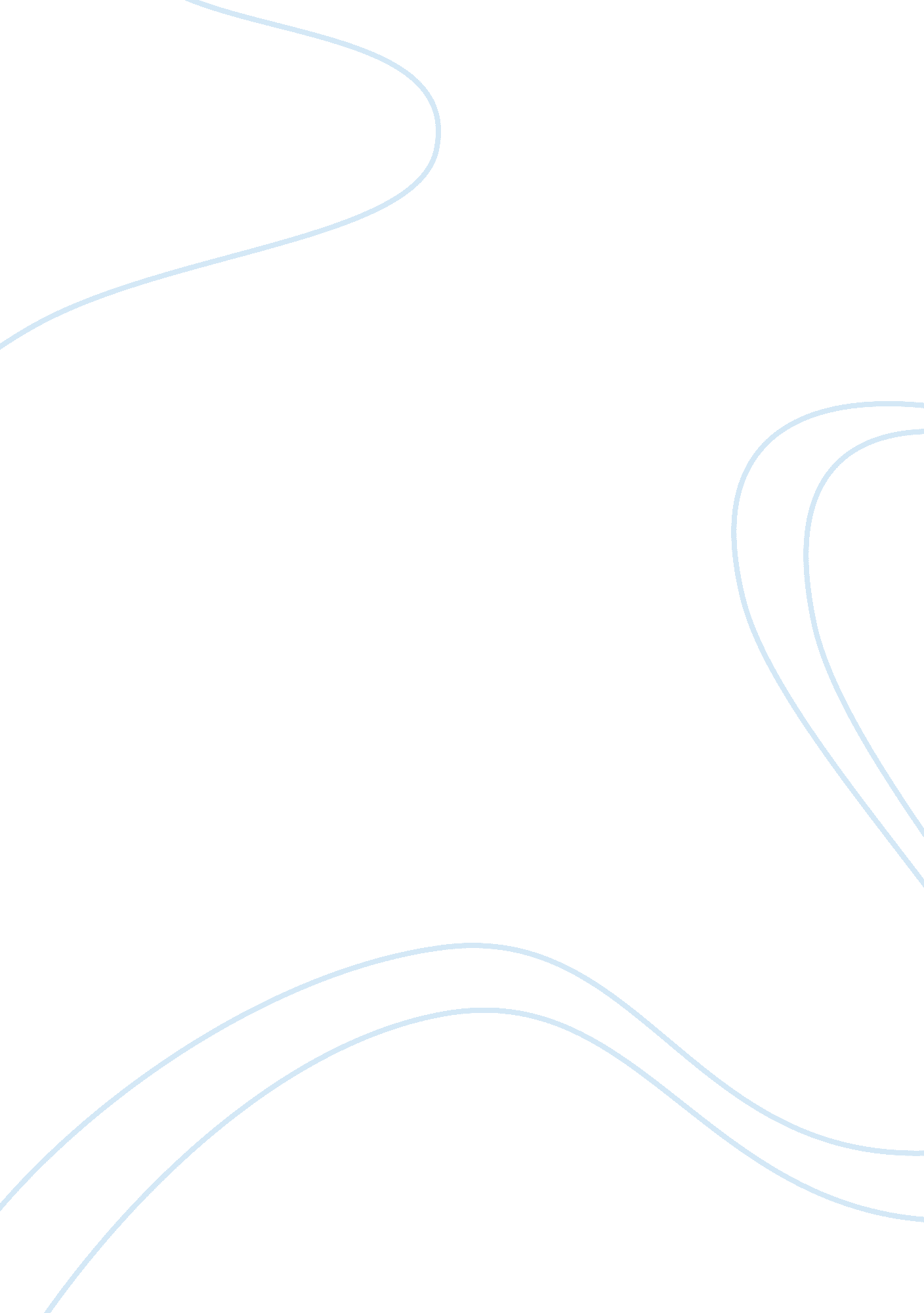 Free essay on environmental planning and managingEnvironment, Pollution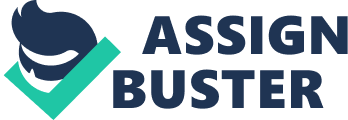 Introduction Since last decade the depletion of the ozone layer and the extinction of certain species has alerted people all around the world. It is caused due to the fact of pollution and destroying the environment that we live in. However, there is not one particular resource due to which such end results are obtained. It has happened due to several sources of pollution, which are directly destroying the environment. In addition, it seems that, people are not at all aware of this issue, and are going on utilizing the resources (Jonathan 19-21). They should thereby be made aware of such issues, and accordingly provide recommendations on how to preserve the environment. It will help them in not only protecting the environment but will also help in achieving the purpose of preserving it for the future. 
This report will discuss on how urbanization and urbanism are different but linked with each other. It will thereby discuss the ways through which environment can be preserved through urbanism. Finally, it will reflect on the society's cultures and values that could help a given individual to preserve the environment. It will include certain concepts that need to be implemented in this direction for protecting the environment of a given world. Question-Set 2: Urbanization refers to the development of towns into cities, and how they prosper for a better lifestyle. The towns will be growing with an increase in the population. However, today urbanization refers to the development of the developing and under-developed nations just like the development of the developed Western countries. Urbanization refers to how a given town gets developed into a city, and how it can prosper by adapting to different lifestyles of the Western culture. 
On the other hand, urbanism refers to the process that describes the phenomenon of urbanization for given towns and cities. It refers to how the working population of the urban cities are getting adapted to the Western culture. Moreover, it specially reflects to the development of the cities from the architectural perspective. Or in other words, it reflects the character of an urban life. 
Urbanism reflects to architecture and hence, it will be directly linked with how the urban geography can be developed. The architecture of the upcoming new cities from towns can be designed in such a way that, people will have lesser opportunity to waste the resources. The entire town planning should be designed keeping in mind the objective of preserving the environment (Graham & Simon 31-47). There should be lots of trees planted in all the city areas so that the first step of afforestation can be achieved. Secondly, the water resources that are utilized by the people for their daily purposes, should be accumulated at one point, located outside of the city. At this point, a large reservoir should be built, and with the help of technology, large recycling plants should be constructed. The water that comes through the under-ground tunnels should be collected in these recycling plants, and accordingly should be treated. It should thereby, be able to produce clean water again, and should be supplied back to the city areas. 
Further, for the purpose of dumping waste, the local government should make arrangements that will not only collect water, but will ensure that, out of these waste, they are able to recycle some of the items and are able to utilize it again. The rest of the items should be disposed to other metro city plant areas, where there are bigger plants for the purpose of recycling. It will thus, ensure that, both dumping and recycling objectives are achieved. Question-Set 3: The researchers have alarmed the people of this world that, the environment of the world is getting polluted with increasing amount of carbon emissions, due to deforestation and due to other forms of pollution. As a result, it would become difficult for the people of the society to live in such a world. However, if people take proper steps to preserve and conserve environment, it will save the world for the future. To achieve this objective, the people of the society need to focus upon their culture and values that will assist them in environmental protection activities. 
People will be able to drive toward the activities that will be directly linked with the environment conservation and protection. They will be required to grow more trees, utilize alternative sources of energy for their various consumption purposes, will be deploying techniques to recycle the waste, and will be spreading the awareness in the society (Jeroen & Berg 13-23). 
The culture and the values of a given society need to be aligned in the direction of environmental protection so as to ensure that environment of this world will be protected by the people. For this purpose, the message should be communicated across the world and amongst all the people of the world. It will thereby, help in taking steps that will protect environment from various perspectives. 
Today, with the help of technology, people just need to plan and utilize appropriate tools for the purpose of environment management. Through scenario development, people of a given society will at least have an idea regarding how they need to protect the environment, they will have the framework, and along with that they will be having the societal values and culture that will assist them in protecting the environment. 
Scenario development refers to a given scenario, wherein there is a need to protect the environment against pollution, waste, dumping, deforestation and other such environment-harmful issues. The people of the society thereby need to consider the utilization of a particular framework so that they can take steps accordingly to preserve the environment. 
Collaborative planning refers to planning of any activities or tasks with the help of other people, the governmental agencies, the environmental authorities, and other environmental protection entities in a joint-ventured way (Rita 81-87). With the help of other entities, one will have the desired resources and direction to implement certain tasks or to undergo certain activities that will protect the environment. 
Consider an example, wherein there is a need to dump the waste from the water resource of a given rural area. For this purpose, there is a need for a collaborative planning amongst the city corporation unit team, the environmental team, the technological team, and the people of a given rural area. They can implement a particular waste management system that will ensure removal of the waste from the water resources, and at the same time will also recycle the water. 
Geographic information systems refer to the systems, wherein one will be able to have the data of the present and the future. It will be related to the weather forecasts of any geographical region or could even provide information on how to protect certain areas against extreme heat or cold. It is not always necessary to protect the environment against pollution. There are issues, wherein there is also a need to protect the people against the ill-impacts of the weather. 
This is one such example, and with the help of these information systems, we will be able to have the forecasts of the near future. On that basis, strategies of protecting the people can be implemented by the government and other agencies. And, this is how, one can overcome one of the biggest challenges of the ill-impacts of the environment. 
Finally, environmental economics refers to a particular area of economics that will be studying the different economics impacts of the policies on environment. Several nations will be framing different policies from the economical perspective, for the purpose of protecting the environment (Rita 81-87). However, one needs to analyse the cost, time, and efforts so that one can determine how effective are these policies, and one can even find out whether these policies do actually turn out to be effective or not. Conclusion There is a need to preserve and protect the environment in all parts of the world. People are wasting the natural resources and they have no idea regarding how much they are damaging to the environment. It becomes a moral responsibility of each and every individual to protect his or her nation against the issues of land pollution, water pollution, noise pollution and other forms of pollution. 
They can deploy various technological tools and can even utilize alternative sources of energy for the purpose of saving the other resources. They should reduce the food wastage, consumer lesser amount of resources such as oil and water, and finally take steps of afforestation so that the environment can be preserved. The government needs to implement marketing campaign strategies so as to make people aware of this alarming issue and thereby, recommend them to take positive steps in preserving the environment. References Jonathan Barnett. “ A Short Guide to 60 of the Newest Urbanisms.” Planning volume 77 (2011): 19-21 
Graham, Stephen, and Marvin, Simon. Splintering Urbanism: Networked Infrastructures, Technological Mobilities and the Urban Condition. London, UK: Routledge 2001. Print. 
Jeroen C. J. M., and van den Berg. " Ecological Economics: Themes, Approaches, and Differences with Environmental Economics." Regional Environmental Change 2. 1 (2001): 13-23 
Rita Yi Man Li. “ The Internalisation of Environmental Externalities Affecting Dwellings: A Review Of Court Cases In Hong Kong.” Economic Affairs 32. 2 (2012): 81-87. 